MODELLO DI SCHEDA ATTIVITÀ CON QUALSIASI PERIODO DI PAGAMENTO 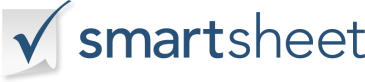 IMPIEGATOIMPIEGATOSOCIETÀSOCIETÀNOMENOMENUMERO IDINDIRIZZOINDIRIZZOINDIRIZZOINDIRIZZOINDIRIZZOINDIRIZZOINDIRIZZODIPARTIMENTOTELEFONODIRETTOREE-MAILDATTEROOROLOGIO INOROLOGIO IN USCITATEMPO DI PAUSA TOTALE IN OREORE REGOLARI TOTALIORE TOTALI DI STRAORDINARIOORE GIORNALIERE COMBINATEORE TOTALIORE TOTALIFIRMA DEL DIPENDENTE:DATTERO:FIRMA DEL MANAGER:DATTERO: